به نام خداپروژه کنترل مقاومپیاده سازی مقاله های زیر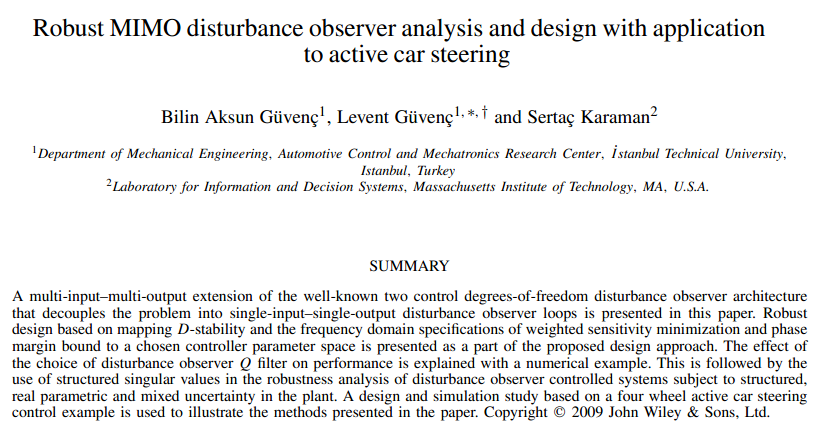 و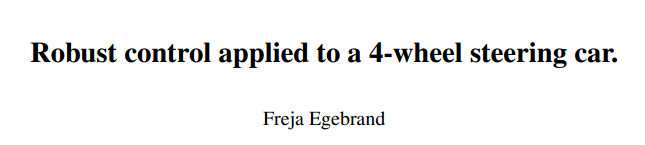 با نرم افزار MATLABبرنامه متلب به طور کامل کامنت گذاری شده استو البته به نکات زیر دقت کنید:در خط 4 برنامه به تعریف s به عنوان یک تابع می پردازیم.سپس سیستم را به صورت داده شده در مقاله تعریف می کنیم.سپس وزن های مربوطه که همان فیلتر طراحی شده است را قرار میدهیم.سپس از تابع GUWA برای شکل دهی پلنت استفاده می کنیم.و در نهایت توسط تابع hinfsyn محاسبات را انجام می دهیم.نتایج شبیه سازی:با اجرای برنامه نمودار های بدست آمده در مقالات بدست می آید: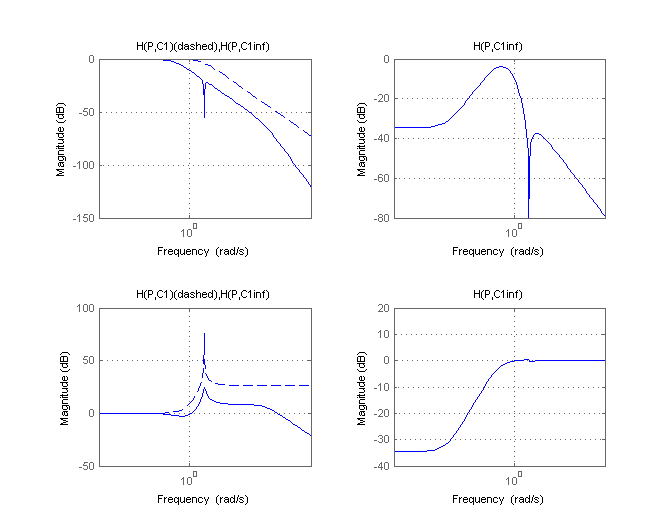 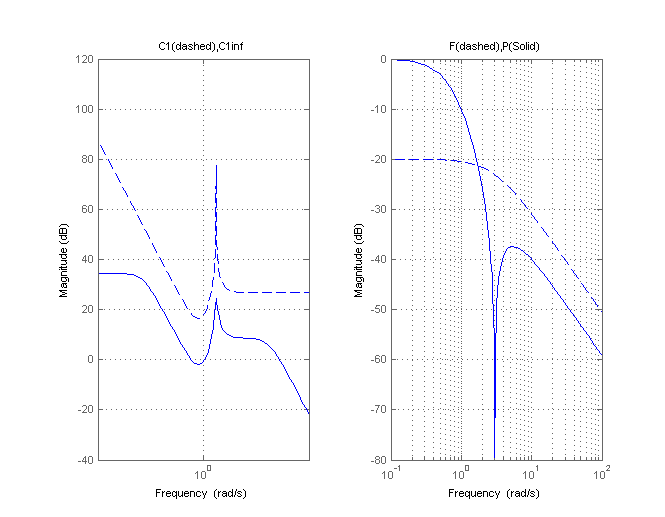 پایان